RĪGAS DOMESSATIKSMES DEPARTAMENTAMPaziņojums (izmaiņas)Pārvadātājs __________________________________________________________________(Komersanta nosaukums)Reģistrācijas numurs komercreģistrā|__|__|__|__|__|__|__|__|__|__|__|III) Elektroniskā pasta adrese:________________________________________________________1. Tarifi2. Cenrādis3. PapildmaksaPaskaidrojumi aizpildīšanai:1. 1. punktā norāda tarifus nolīgšanai, vienam kilometram un vienai minūtei. Tarifs vienam kilometram un vienai minūtei vienlaikus nevar būt vienāds ar 0.2. Tarifus ar atlaidēm vai palielinājumiem norāda 2. punktā:2.1. ailē "Tarifa atšifrējums" norāda tarifa piemērošanas atšifrējumu (piemēram, no starptautiskās lidostas "Rīga" (no plkst. 6.00 līdz 12.00));2.2. pārējās ailēs norāda vērtības (euro) ar atlaidēm vai palielinājumiem no 1. punktā norādītā tarifa. Atlaides vai palielinājumi no 1. punktā norādītā tarifa nedrīkst pārsniegt 50 procentus;2.3. ja pārvadātājs ir pievienotās vērtības nodokļa maksātājs, tarifa vērtību norāda ar piezīmi "ar PVN".3. Papildmaksu par citu ar pārvadājumu nesaistītu pakalpojumu norāda 3. punktā.Paziņojuma spēkā stāšanās laiks	|__|__|.|__|__|.|__|__|__|__|.*                                                                                            (diena)    (mēnesis)           (gads)* Rīgas domes Satiksmes departaments vērš Jūsu uzmanību uz apstākli, ka atbilstoši Iesniegumu likuma 5.panta trešajai daļai iestādei ir tiesības atbildi pēc būtības uz iesniegumu (šajā gadījumā paziņojumu) sniegt viena mēneša laikā no iesnieguma saņemšanas.Likumiskais pārstāvis (vai pilnvarotā persona):	____________________ /________________/                                        (Paraksts un tā atšifrējums)Datums	|__|__|.|__|__|.|__|__|__|__|.Tarifs nolīgšana
(euro)Tarifs par 1 km
(euro)Tarifs par 1 min
(euro)Atzīmē ar x, ja tarifs braucienam no starptautiskas nozīmes transporta infrastruktūras objekta ir vienāds ar 1. punktā norādīto.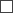 Atzīmē ar x, ja tarifs braucienam no starptautiskas nozīmes transporta infrastruktūras objekta ir vienāds ar 1. punktā norādīto.Atzīmē ar x, ja tarifs braucienam no starptautiskas nozīmes transporta infrastruktūras objekta ir vienāds ar 1. punktā norādīto.Nr.
p. k.Tarifa atšifrējumsNolīgšana
(euro)Par vienu kilometru
(euro/km)Par vienu minūti
(euro/min)1.2.3.Nr.
p. k.AtšifrējumsEuro1.2.3.